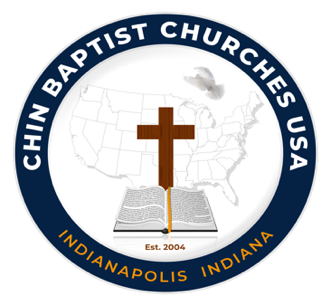 Peace and Justice CommitteePromote Peace, Pursue JusticePRAY AND ACT FOR BURMAPray for Peace and Justice in Burma Please pray for peace and justice in Myanmar; especially  for  ethnic minorities who are seeking religious freedom and other rights to equality.  Ask God to direct government officials toward freedom, peace and justice.Pray for Internally Displaced Persons (IDPs) in Burma, India, and Thailand.  Burmese refugees in India, Thailand, and Malaysia.Pray for refugees from-ChinRohingya KachinKarenKayahBamar Other refugees who have to flee their homes. Please pray for peace and safety for the refugees. Pray for God’s protection and pray that God will provide for all their needs as they begin new lives. Pray that God will protect them from Covid 19. Pray that leaders who are serving IDPs (Internally Displaced Persons) and working with refugees will be accountable to God and their donors.Pray that God’s love will be made known to the suffering people of Burma at this time.Pray for Churches and Christians in Burma that they will find the opportunity to witness Christ amidst the situation. Pray that the Gospel of Jesus Christ will continue to spread in the land of Burma. Also pray that Church buildings and Christians in Burma will be protected. Pray for religious freedom in Burma.Pray that God will end violence and atrocities committed by the junta in Burma and that peace and justice will prevail in BurmaPray that God will hear the voice of the people of Burma who aspire for a federal democracy, freedom, and justice. Pray that God will intervene with the junta that they will respect the will of the people of BurmaPray for Gen. Min Aung Hliang and his administrative team to have compassion on the people of Burma and that they will come to realization that the will of the people of Burma should be respected. Pray that they would not be swayed by power or wealth.Pray for Aung San Suu Kyi, political leaders and political prisoners who are detained in prison by the junta:Pray for their health,Pray for their release,Pray for their families.Pray for National Unity Government of Myanmar (NUG) for wisdom in leading Burma. Pray that God will use theBurma Advocacy Group for his glory in advocating for the freedom of the people of Burma.Pray for unity in Burma: unity among ethnic and all other groups as they fight for the freedom of the people of Burma.Pray for armed groups such as PDF (People’s Defense Force) of all forms, CNF (Chin National Front), KNPP (Karenni National Progressive Party), KNDF (Karenni Nationalities Defense Force), KIA (Kachin Independent Army), and other groups who are fighting for the freedom of Burma. 